Jumping Joey's 3 Year Old Playgroup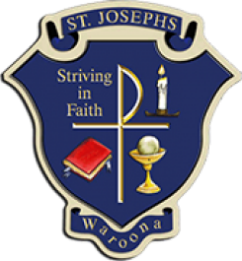 Is your child turning 3 this year? St Joseph's School Waroona invites you to attend our Playgroup Welcome Day. Date: Wednesday 12th February 2020Time: 8:35am – 10:35amPlace: St Joseph’s School *NEW* Kindy Room(enter through the Admin Building) Cost: Free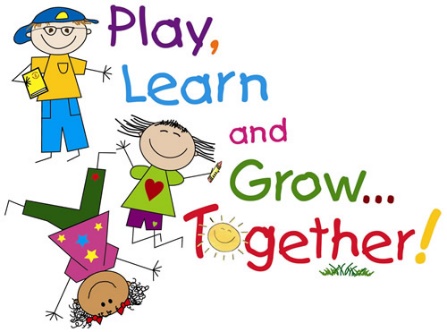 Our Kindy Teacher, Mrs Robyn Trewren will facilitate you and your child’s playgroup experience. We will provide opportunities for your child to engage socially with other children and design activities to encourage their developmental skills.For further information about the program please contact us on 97826500. We look forward to meeting you.